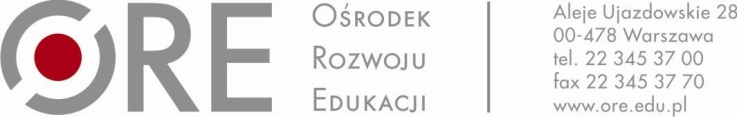 …………..……….., dnia ………….Imię kierownika jednostki:		Nazwisko kierownika jednostki:	Funkcja: Instytucja: 	                               Adres:                                                   ……………………………………………………………………………………………………………………………………………………………………………………………………………………          	                               O Ś W I A D C Z E N I ENiniejszym oświadczam, że wyrażam zgodę na udział Pani/Pana …………………………………………… ……………………………………………………………..………………………………………………………….(imię i nazwisko uczestnika szkolenia)pracownika kadr systemu doskonalenia nauczycieli (nauczyciela konsultanta, specjalistę, doradcę metodycznego),  doradcy metodycznego i/lub nauczyciela etyki. filozofii, nauczyciela-wychowawcy* zatrudnionego w ……………………………...…………………………………………………………………….………………………………………………………………………………………………………………………… (nazwa i adres szkoły/placówki)w 3-dniowym, 17-godzinnym szkoleniu „Edukacja społeczno-etyczna. Kompetencje praktyczno-moralne w pracy nauczyciela-wychowawcy”  w terminie 25-27 czerwca 2018 roku, w Ośrodku Szkoleniowym w Sulejówku, ul. Paderewskiego 77.Jednocześnie, świadoma/y, że organizacja szkolenia wiąże się z ponoszeniem kosztów przez ORE, oraz że zostało zarezerwowane miejsce w Ośrodku Szkoleniowym w Sulejówku, ul. Paderewskiego 77 (nocleg, wyżywienie) zobowiązuję Panią/Pana…………………………………………………………………..  do udziału w ww. szkoleniu.*** niepotrzebne skreślić,   **organizator dopuszcza możliwość udziału innej osoby z danej instytucji w przypadku rezygnacji z przyczyn niezależnych od uczestnika………………………………………………………………(czytelny podpis kierownika jednostki)